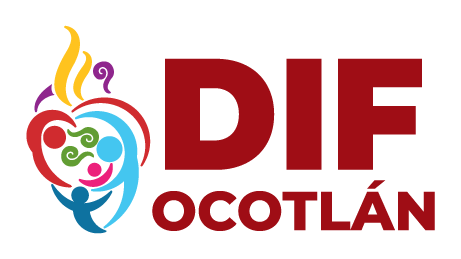 SISTEMA PARA EL DESARROLLO INTEGRAL DE LA FAMILIA DEL MUNICIPIO DE OCOTLÁN JALISCOVIÁTICOSMES FEBRERO 2022TOTAL                             $5,699.24NONOMBRECONCEPTOTOTAL1PEDRO GONZALEZ  RAMOSALIMENTOS 300.002EFRAIN LICONA GODINEZCASETAS170.003EFRAIN LICONA GODINEZALIMENTOS585.004LILIANA BERENICE CABRERA GUTIERREZGASOLINA600.005LILIANA BERENICE CABRERA GUTIERREZGASOLINA600.006LILIANA BERENICE CABRERA GUTIERREZGASOLINA871.257PEDRO GONZALEZ  RAMOSALIMENTOS284.998PEDRO GONZALEZ  RAMOSALIMENTOS150.009ZAYRA BERENICE GALLEGOS ORTIZALIMENTOS340.0010PEDRO GONZALEZ  RAMOSALIMENTOS140.0011DALIA HILDA NUÑEZ HERNANDEZALIMENTOS600.0012PEDRO GONZALEZ  RAMOSALIMENTOS300.0013FELIPE RIVERA MAGAÑAALIMENTOS258.0014LILIANA BERENICE CABRERA GUTIERREZ GASOLINA500.00